Registration Date: ______________________                                                                                                                                                                                              Application Form junior ASD class 23-24  St. Brigid’s Infant School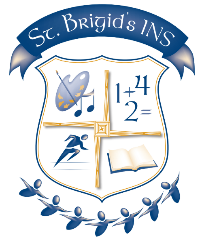    Office: 01-8348770/ 01-8569760 	      Home School Liaison: 086-3705773We require THREE contact numbers and all professional reports and letters for a valid application. Pupil’s First NamePupil’s Middle NamePupil’s Surname PPS Number we cannot accept an application without a valid PPSNDate of Birth Gender Male                                     FemaleAddress EircodeContact Email Address Mother/Guardian’s Name Phone Number Father/Guardian’s Name Phone Number Does your child have a written recommendation for special class placement?Are any siblings enrolled in this school?Are any siblings enrolled in St Fergal’s BNS or St Brigid’s Senior GNS?Name  of emergency contact person/sRelationship to childPhone Number